Speciálně  pedagogické  centrum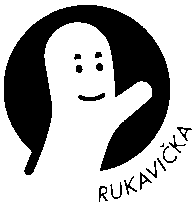 při Mateřské škole, Speciální základní škole aPraktické škole Hradec KrálovéHradecká 1231, 500 03 Hradec Králové,  49 551 46 81www.spchk.cz   specialnicentrum@seznam.czDOTAZNÍK - Pedagogické posouzení dítěte v MŠJméno a příjmení dítěte:	 _ _ _ _ _ _ _ _ _ _ _ _ _ _ _ _ _ _ _ _ _ _ _ _ _ _ _ _ _ _ _ _ _ _ _ _ _ _ _     Datum narození:	_ _ _ _ _ _ _ _ _ _ _ _ _ _ _ _ Tel. kontakt na rodiče_ _ _ _ _ _ _ _ _ _ _ _ _ _ _ _Bydliště:		_ _ _ _ _ _ _ _ _ _ _ _ _ _ _ _ _ _ _ _ _ _ _ _ _ _ _ _ _ _ _ _ _ _ _ _ _ _ _ _ _ _ _ Adresa MŠ:		_ _ _ _ _ __ _ _ _ _ _ _ _ _ _ _ _ _ _ _ _ _ _ _ _ _ _ _ _ _ _ _ _ _ _ _ _ _ _ _ _ _ _ Dítě navštěvuje MŠ 1., 2., 3., 4. rokVyberte z následujících možností – podtržením – které nejlépe vystihuje chování dítěteZdravotní omezení, nápadnosti:  V čem dítě vyniká:V čem je dítě pozadu:Předpokládáme, že by dítě mohlo v následujícím školním roce v ZŠ, dle jeho schopností a dovedností: 1. Velmi dobře prospívat     2. Pravděpodobně dobře prospívat    3. Může a nemusí prospívat – nejisté   4. Pravděpodobně váznout v učení    5. Naprosto neprospívatPřípadná další sdělení: O vyšetření/péči v  SPC žádá:…………………………………………………………………………………………………………………..Vyplnil :……………………………………………………………………………který zná dítě od:……………………………………………Datum ……………………………………………………….				razítko a podpisTyto informace nám jsou poskytnuty se souhlasem zákonného zástupce.Získaná osobní data jsou důvěrná a bude s nimi nakládáno v souladu s Předpisem o ochraně osobních údajů 101 Sb./2000 ve znění poslední novelizace.  Projevy dítěte v MŠvelmi bystrý/ pohotový/ průměrný/reaguje pomaleji/ obtížně chápe/ je těžkopádnýPsychomotorické aktivityklidný/ neklidný/ pasivní/ průměrný/ motorický neklid/neobratný/ pomalý/ hyperaktivní/ přiměřenýSebeobsluha a hygienické návykysamostatný/ nesamostatný/ potřebuje zvýšenou pomoc/ dílčí problémy při stravování/ oblékání/ udržování čistotyZručnostpři manuálních činnostech velmi šikovný/ průměrně šikovný/ výrazně nešikovnýKresebný projevnadprůměrný/ velmi dobrý/ průměrný/ špatný/ pod úrovní věku/ nemá zájem o výtvarné činnostiLateralitapreferuje pravou ruku/ preferuje levou ruku/ střídá obě ruceVyjadřovací schopnostidovede se plynule vyjadřovat/ má bohatou slovní zásobu/ vyjadřování odpovídá věku/ obtížně se vyjadřuje/ chudý slovník/ používá pouze jednoduché větyVýslovnostsprávná/ vyslovuje chybně hlásky:                                 /silně patláCitlivostnápadně přecitlivělý/ přiměřeně citlivý/ negativistický/ apatickýSebedůvěrapodceňuje se/ nevěří si/ zdravé sebevědomí/ přeceňuje seSociální vztahy a návykyzačleněn mezi děti přiměřeně/ straní se/ kamarádský/ jevyčleňován/ vůdčí typ/ agresivní/má/ částečně/ nemá osvojeny základy slušného chováníVztah k autoritámmimořádně poslušný/ poslechne bez odmluvy/ průměrněposlušný/ neposlušný/ vše se musí mnohokrát opakovatSpolupráce s rodičije na dobré úrovni/ průměrná/ vázne/ rodiče nespolupracujíPozornostvelmi dobře se soustředí/ průměrně pozorný/krátkodobá pozornost/ nesoustředěnýPracovní tempovelmi rychlé/ běžné tempo/ pomalejší/ velmi pomalé/ je zbrklýPracovní návykyzadané úkoly plní/ s výkyvy/ odmítá plnit/ úkoly dokončí/nedokončí/ občas odbíhá/ pracovní motivace nízká/ průměrná/ dobrá